	Meet with College Marketing Department and establish cycles for AFC updates, advertisement, etc. Determine where they will be located (college newsletter, on the college website homepage, etc.). 	Set up table at all events displaying AFC materials. Have a donation “activity” where someone can win a gift.	Publicize and promote the upcoming annual Conference.AFC Chapter Membership CalendarJuly	Attend the Membership Development Workshop.	Submit Chapter of the Year nomination materials to the Awards Committee by July 31st. 	Meet with the Membership Committee and develop a plan for the upcoming year. 	Request promotional items from state office.	Meet with College President to discuss his/her participation in events/activities during the next semester. 	Ask the College President for a letter encouraging AFC involvement and membership. Post on website, email out to potential members, and provide a hard copy to HR for new employee orientations. 	Determine the Fall semester chapter meeting dates, times, and locations. Plan tentative events/activities.	Determine when elections for new officers will take place.August	Establish a timeline of events for the beginning of the semester activities. 	Invite AFC CEO, President, and other State Elected Officers to College events to promote AFC.	Ask the College President to encourage AFC Membership at all college events.	Prepare “Welcome Gift” of goodies for new members. (AFC mug with candy or AFC pen set with a ribbon attached)	Hold a Fall Semester “Welcome Back” Social. 	Email Current out to non-members asking them to consider joining. 	Attend all new employee orientations (Faculty and others). Meet with HR Department to establish who, when, and where.	Offer a few free memberships at campus events. 	Don’t forget about your Chapter’s Retirees. Invite them back to campus for activities/events. Ask them to help you!September	Hold a Chapter Meeting. Encourage new members to attend. Provide free lunch at the meeting. 	Publicize and promote the upcoming Annual Conference and Region duties.	Attend any/all new employee receptions. 	Submit Chapter’s nominations for Honorary Life Membership Award and the Distinguished Service Membership Award to the Awards Committee by September 1st. 	Hold a Chapter fundraiser. (book sale, bake sale, silent auction, etc.)October	Meet as a chapter to determine the list of delegates for the Annual Conference.	Meet as a chapter to determine  finalize all travel and region Annual Conference duties. 	Confirm chapter membership number with State Office. (these numbers will be used for membership award determinations)November	Attend Annual Conference.December	Hold an end of the year Holiday Social (dinner, luncheon, etc.). 	Install new officers at an end of the year meeting, recognize and thank exiting officers (Holiday reception or social).January	Executive Board meeting in early January to establish plan for the Winter/Spring semester. 	Set Winter/Spring Chapter meeting dates, times, and locations.	Establish activities/events for the Winter/Spring semester. 	Submit travel for the state Leadership Conference for Chapter Officers.	Speak with State Office about chapter membership. 	Membership Development Committee meets to establish activities and plans.	Plan a community service project for the semester. February	Hold a Members Only Event – Invite College President and AFC CEO to provide an overview of the system’s legislative plan for the upcoming session.  Don’t forget the Retirees!	Chapter officers attend the state Leadership Conference. (Provide an update to full chapter upon return. Use website, newsletter, email, etc.)	Promote upcoming Region and Commission meetings. March	Offer AFC 101 Session at college-wide Professional Development Day/In-service Day (Offer 2 free memberships)	Post Perception to the chapter website. Send it campus-wide to all college employees. (Establish the permissions/parameters etc. prior to March).	Contact Region Director about chapter responsibilities for the upcoming Spring Conference. 	Publicize upcoming Commission Conferences.April	Publicize upcoming Commission Conferences.	Hold a Chapter Officer’s meeting to review the Chapter of the Year criteria and begin to compile information for submission due in July for the time period of June 1 – May 31st. 	Members Only Program – Update on the legislative session (President, Business Officer, AFC CEO, etc.)May	Forward out the Legislative Summary provided by AFC State Office. 	Hold an After Session Debriefing with the College President and Business Officer. (Can be Members Only or Open)	Plan summer activities/event calendar. (fundraises, socials, or brown bag educational sessions)	Meet to ensure that the Chapter of the Year criteria has been met prior to May 31st .June	Hold a Chapter Officers’ Meeting (review chapter calendar and financial needs for the year and make adjustments as needed)	Use the June Current as a recruitment tool and forward it out to non-members on campus.	Purchase Lifetime Membership for a minimum of 2 retirees. 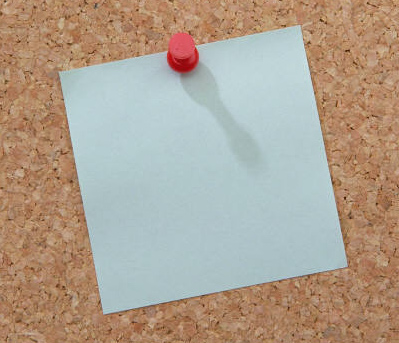 NOTE:Adjust this calendar to meet your Chapter needs. 